ANUNȚprivind organizarea consultării publice a proiectului de deciziePrimăria or. Anenii Noi  inițiază, începând cu data de  26.07.20202 consultarea publică a proiectului de decizie: ”Cu privire la activitatea Centrului de Reabilitare şi Integrare Socială „Nadejda” pentru perioada 2021-2022”Scopul proiectului: informarea privind activitatea Centrului de Reabilitare şi Integrare Socială „Nadejda” or. Anenii Noi, identificarea problemelor întâmpinate în procesul de lucru, activităţile planificate. Necesitatea elaborării și adoptării proiectului de decizie: pentru asigurarea unei transparenţe.Prevederile de bază ale proiectului: identificarea punctelor forte şi a problemelor întâmpinate în procesul de lucru.Beneficiarii proiectului de decizie sunt: Consilieri locali, locuitorii           or. Anenii NoiRezultatele scontate ca urmare a implementării deciziei supuse consultării publice sânt: familiarizarea privind activitatea Centrului, înlăturarea tuturor neclarităţilor, evaluarea activităţii Centrului.Proiectul de decizie este elaborat în conformitate cu legislația în vigoare: art. 14 al Legii 436/2006 privind administraţia publică locală cu modificările şi completările ulterioare.Prevederile corespondente ale legislației comunitare: Carta Europeană a autonomiei locale (Strasbourg, 15 octombrie 1985)Recomandările pe marginea proiectului de decizie supus consultării publice pot fi expediate până la data de 10.08.2022, Primăriei or. Anenii Noi la adresa electronică primariaaneni@gmail.com, la numărul de telefon (0265) 2 26 65; 2 21 08 sau pe adresa: MD 6501, str.Suvorov, 6, or. Anenii Noi, bir.25, 29Proiectul deciziei  ”Cu privire la activitatea Centrului de Reabilitare şi Integrare Socială „Nadejda” pentru perioada 2021 -2022” și nota informativă sunt disponibile pe pagina web oficială  www.anenii-noi.com   sau la sediul Primăriei or. Anenii Noi, amplasată pe adresa: str. Suvorov, 6, or. Anenii Noi.PROIECT                                                                                                      DECIZIE nr._5/2din ___ august   2022Cu privire la activitatea Centrului de Reabilitare şi Integrare Socială „Nadejda” pentru perioada 2021 - 2022Având Nota informativă privind activitatea CRIS „Nadejda” pe anul 2022; demersul  nr. 1135 din 22.07.2022, semnat de şefa Direcţiei Asistenţă Socială şi Protecţia Familiei Anenii Noi; în conformitate cu art. 14 al Legii 436/2006 privind administraţia publică locală cu modificările şi completările ulterioare; având avizele comisiilor consultative de specialitate,  Consiliul orăşenesc Anenii Noi,         D E C I D E :1. Se ia act de  raportul de activitate a CRIS „Nadejda” pentru perioada 2021 - 2022, prezentat de dna Tatiana SLOBŢOVA (anexa nr.1).2. Prezenta decizie se aduce la cunoştinţă publică prin plasarea în Registrul de Stat al Actelor Locale, pe pag web şi panoul informativ al instituţiei.3. Prezenta decizie, poate fi notificată autorității publice emitente de Oficiului Teritorial Căușeni al Cancelariei de Stat în termen de 30 de zile de la data includerii actului în Registrul de stat al actelor locale.4. Prezenta decizie, poate fi contestată de persoana interesată, prin intermediul Judecătoriei Anenii Noi, sediul Central (or. Anenii Noi, str. Marțișor nr. 15), în termen de 30 de zile de la comunicare.5. Controlul asupra executării prezentei decizii se atribuie dlui Maţarin A., primar.Președintele ședinței:                                                           Contrasemnează: Secretar interimar al consiliului orășenesc                               R. Melnic                                  Votat: pro - , contra - , abţinut – Notă informativăla proiectul  deciziei_nr. 5/2Cu privire la activitatea Centrului de Reabilitare şi Integrare Socială „Nadejda” pentru perioada 2021 - 2022CONSILIUL ORĂŞENESCANENII NOI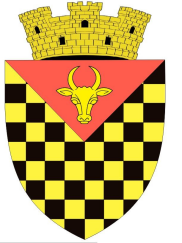             ГОРОДСКОЙ СОВЕТ                 АНЕНИЙ НОЙMD 6501 or. Anenii Noi, str. Suvorov, 6tel/fax 026522108, consiliulorasenesc@gmail.comMD 6501, г.Анений Ной, ул.Суворов, 6 тел/факс 026522108,consiliulorasenesc@gmail.comMD 6501, г.Анений Ной, ул.Суворов, 6 тел/факс 026522108,consiliulorasenesc@gmail.com1Denumirea autorului şi, după caz, a participanţilor la elaborarea proiectuluiProiectul a fost elaborate de secretarul Consiliului or. Anenii Noi şi directorul CRIS “Nadejda” Primă2Condiţiile ce au impus elaborarea proiectului  şi finalităţile urmăriteProiectul de decizie este elaborate în conformitate cu art. 14 al Legii 436/2006 privind administraţia publică locală cu modificările şi completările ulterioare;3Principalele prevederi ale proiectului şi evidenţierea elementelor noiProiectul de decizie este elaborat  în scopul respectării principiului transparenţei şi pentru informarea privind activitatea Centrului de Reabilitare şi Integrare Socială “Nadejda”, în scopul înlăturăriii neclarităţilor şi pentru evaluarea activităţii4Fundamentarea economico-financiarăÎmplementarea proiectului nu implică cheltuieli financiare suplimentare. Cerințele impuse de proiectul dat nu necesită acoperire a unor activități suplimentare neplanificate în bugetul instituției.5Modul de încorporare a actului în cadrul normativ în vigoareProiectul de decizie se încorporează în cadrul normative în vigoare și nu necesită anularea sau abrogarea altor acte administrative în vigoare. În raport cu cadrul normativ național proiectul de decizie are menirea să armonizeze cadrul institutional la prevederile legislației în vigoare.6Avizarea şi consultarea publică a proiectului7Constatările expertizei anticorupţieÎn temeiul art. 35 al Legii nr. 100/2017, cu privire la actele normative, expertiza anticorupţie a fost efectuată de autor. Proiectul nu conţine reglementări ce ar favoriza corupţia.8Constatările expertizei juridiceÎntemeiul art. 37 din Legeanr.100 din 22 decembrie 2017 cu privire la actele normative, proiectul  deciziei a fost expus expertizei juridice și s-a constatat că actul corespunde ca structură, conţinut şi nu contravine legislației.Proiectul deciziei se prezintă comisiei consultative de specialitate pentru avizare şi propunerii Consiliului orăşenesc pentru examinare şi adoptare în şedinţă.